Publicado en  el 20/12/2016 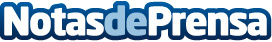 Chromebit es un nuevo modelo de ordenador tan pequeño que cabe en el bolsilloLa marca Asus ha desarrollado un micro ordenador del tamaño de un pendrive aunque presenta funcionalidades distintas respeto a las computadoras entendidas como tal Datos de contacto:Nota de prensa publicada en: https://www.notasdeprensa.es/chromebit-es-un-nuevo-modelo-de-ordenador-tan_1 Categorias: Fotografía Televisión y Radio Premios Innovación Tecnológica http://www.notasdeprensa.es